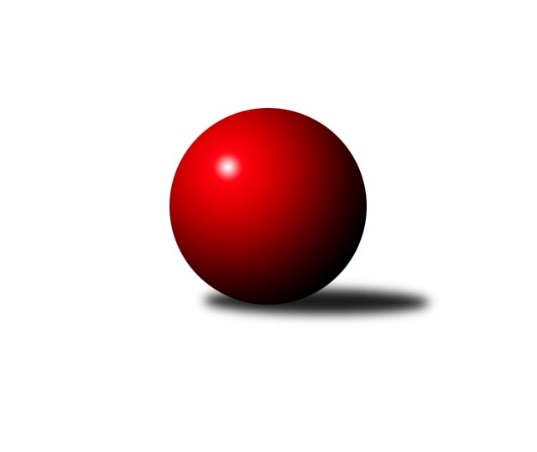 Č.25Ročník 2022/2023	14.4.2023Nejlepšího výkonu v tomto kole: 2444 dosáhlo družstvo: TJ Radlice CMistrovství Prahy 3 2022/2023Výsledky 25. kolaSouhrnný přehled výsledků:SK Uhelné sklady D	- KK Slavia C	4:4	2153:1926	5.0:7.0	11.4.SK Žižkov Praha D	- TJ ZENTIVA Praha 	6:2	2373:2103	8.0:4.0	12.4.TJ Sokol Praha-Vršovice C	- AC Sparta Praha C	6:2	2353:2243	8.0:4.0	12.4.KK Velké Popovice B	- VSK ČVUT Praha B	5:3	2292:2032	7.0:5.0	12.4.Sokol Kobylisy D	- SK Rapid Praha 	7:1	2282:2081	9.0:3.0	13.4.TJ Astra Zahradní Město C	- TJ Radlice C	2:6	2385:2444	4.0:8.0	13.4.KK Dopravní podniky Praha B	- TJ Sokol Rudná D	0:8	2024:2408	2.5:9.5	14.4.Tabulka družstev:	1.	TJ Sokol Praha-Vršovice C	25	19	1	5	136.5 : 63.5 	195.5 : 104.5 	 2322	39	2.	Sokol Kobylisy D	25	19	0	6	135.5 : 64.5 	191.0 : 109.0 	 2342	38	3.	TJ Radlice C	25	19	0	6	130.5 : 69.5 	174.0 : 126.0 	 2344	38	4.	SK Žižkov Praha D	25	17	1	7	121.0 : 79.0 	177.5 : 122.5 	 2307	35	5.	SK Rapid Praha	25	16	1	8	119.5 : 80.5 	168.0 : 132.0 	 2302	33	6.	AC Sparta Praha C	25	16	0	9	112.5 : 86.5 	167.0 : 131.0 	 2223	32	7.	KK Slavia C	25	14	2	9	118.5 : 81.5 	168.5 : 131.5 	 2299	30	8.	TJ Astra Zahradní Město C	25	13	2	10	113.5 : 86.5 	159.0 : 141.0 	 2266	28	9.	TJ Sokol Rudná D	25	9	1	15	87.0 : 113.0 	134.0 : 166.0 	 2217	19	10.	SK Uhelné sklady D	25	7	2	16	80.5 : 119.5 	132.5 : 167.5 	 2223	16	11.	TJ ZENTIVA Praha	25	8	0	17	73.0 : 127.0 	121.0 : 179.0 	 2135	16	12.	KK Velké Popovice B	25	6	2	17	65.5 : 134.5 	107.0 : 193.0 	 2081	14	13.	VSK ČVUT Praha B	25	4	3	18	73.0 : 127.0 	131.0 : 169.0 	 2147	11	14.	KK Dopravní podniky Praha B	25	0	1	24	32.5 : 166.5 	72.0 : 226.0 	 2043	1Podrobné výsledky kola:	 SK Uhelné sklady D	2153	4:4	1926	KK Slavia C	Jiří Kuděj	 	 196 	 183 		379 	 0:2 	 403 	 	204 	 199		Tomáš Rybka	Petr Kuděj	 	 160 	 134 		294 	 0:2 	 405 	 	187 	 218		Nikola Zuzánková	Vlasta Nováková	 	 204 	 197 		401 	 1:1 	 417 	 	186 	 231		Karel Bernat	Miroslav Plachý	 	 131 	 151 		282 	 0:2 	 350 	 	182 	 168		Lidmila Fořtová	Jitka Kudějová	 	 194 	 217 		411 	 2:0 	 351 	 	183 	 168		Michal Rett	Jana Dušková	 	 187 	 199 		386 	 2:0 	 0 	 	0 	 0		nikdo nenastoupilrozhodčí:  Vedoucí družstevNejlepší výkon utkání: 417 - Karel Bernat	 SK Žižkov Praha D	2373	6:2	2103	TJ ZENTIVA Praha 	Lenka Špačková	 	 188 	 199 		387 	 0:2 	 415 	 	209 	 206		Lenka Krausová	Miloslava Žďárková	 	 171 	 171 		342 	 1:1 	 333 	 	158 	 175		Pavel Plíska	Josef Pokorný	 	 210 	 255 		465 	 2:0 	 291 	 	143 	 148		Jana Valentová	Václav Žďárek	 	 203 	 183 		386 	 1:1 	 393 	 	198 	 195		Jan Bártl	Jaroslav Pýcha	 	 215 	 208 		423 	 2:0 	 336 	 	194 	 142		Ladislav Holeček	Martin Tožička	 	 200 	 170 		370 	 2:0 	 335 	 	188 	 147		Věra Štefanovározhodčí: Vedoucí družstevNejlepší výkon utkání: 465 - Josef Pokorný	 TJ Sokol Praha-Vršovice C	2353	6:2	2243	AC Sparta Praha C	Miroslav Klabík	 	 212 	 188 		400 	 1:1 	 360 	 	154 	 206		Jiří Lankaš	Luboš Kučera	 	 190 	 194 		384 	 2:0 	 356 	 	176 	 180		Tomáš Sysala	Lukáš Pelánek	 	 182 	 189 		371 	 1:1 	 385 	 	202 	 183		Jan Červenka	Pavel Brož	 	 182 	 228 		410 	 1:1 	 377 	 	205 	 172		Stanislav Řádek	Miroslav Kettner	 	 178 	 208 		386 	 1:1 	 404 	 	204 	 200		Tomáš Sůva	Karel Němeček	 	 193 	 209 		402 	 2:0 	 361 	 	185 	 176		Kristina Řádkovározhodčí:  Vedoucí družstevNejlepší výkon utkání: 410 - Pavel Brož	 KK Velké Popovice B	2292	5:3	2032	VSK ČVUT Praha B	Jan Kratochvíl	 	 176 	 167 		343 	 0:2 	 404 	 	181 	 223		Jiří Škoda	Gabriela Jirásková	 	 186 	 231 		417 	 2:0 	 368 	 	180 	 188		Jiří Tencar	Jana Procházková	 	 176 	 179 		355 	 0:2 	 397 	 	195 	 202		David Knoll	Tomáš Vinš	 	 215 	 193 		408 	 2:0 	 190 	 	94 	 96		Veronika Vojtěchová	Jana Kvardová	 	 182 	 181 		363 	 2:0 	 265 	 	125 	 140		Tomáš King	Ludmila Kaprová	 	 218 	 188 		406 	 1:1 	 408 	 	214 	 194		Richard Glasrozhodčí:  Vedoucí družstevNejlepší výkon utkání: 417 - Gabriela Jirásková	 Sokol Kobylisy D	2282	7:1	2081	SK Rapid Praha 	Petra Klímová Rézová	 	 198 	 177 		375 	 2:0 	 333 	 	168 	 165		Jiří Hofman	Stanislav Březina ml.	 	 183 	 180 		363 	 0:2 	 390 	 	205 	 185		Josef Pokorný	Miroslav Bohuslav	 	 210 	 209 		419 	 2:0 	 354 	 	175 	 179		Petr Valta	Markéta Březinová	 	 207 	 185 		392 	 2:0 	 311 	 	154 	 157		Vojtěch Roubal	Jana Cermanová	 	 199 	 192 		391 	 2:0 	 356 	 	176 	 180		Marek Švenda	Jaromír Deák	 	 156 	 186 		342 	 1:1 	 337 	 	145 	 192		Antonín Tůmarozhodčí: Radim AbrahámNejlepší výkon utkání: 419 - Miroslav Bohuslav	 TJ Astra Zahradní Město C	2385	2:6	2444	TJ Radlice C	Daniel Volf	 	 218 	 190 		408 	 0:2 	 458 	 	230 	 228		Ondřej Maňour	Petr Hajdu	 	 189 	 194 		383 	 2:0 	 310 	 	153 	 157		Pavel Jakl	Tomáš Doležal	 	 183 	 203 		386 	 2:0 	 356 	 	169 	 187		Petr Lavička	Milan Mrvík	 	 193 	 187 		380 	 0:2 	 424 	 	203 	 221		Kryštof Maňour	Tomáš Turnský	 	 214 	 191 		405 	 0:2 	 447 	 	220 	 227		Martin Kovář	Roman Mrvík	 	 217 	 206 		423 	 0:2 	 449 	 	235 	 214		Vít Kluganostrozhodčí:  Vedoucí družstevNejlepší výkon utkání: 458 - Ondřej Maňour	 KK Dopravní podniky Praha B	2024	0:8	2408	TJ Sokol Rudná D	Marie Málková	 	 130 	 141 		271 	 0:2 	 410 	 	217 	 193		Luboš Machulka	Dagmar Svobodová	 	 175 	 170 		345 	 0.5:1.5 	 380 	 	175 	 205		Zdeněk Mora	Jaroslav Michálek	 	 210 	 181 		391 	 1:1 	 403 	 	195 	 208		Milan Drhovský	Libor Laichman	 	 202 	 162 		364 	 1:1 	 425 	 	184 	 241		Karel Kohout	Karel Hnátek ml.	 	 180 	 170 		350 	 0:2 	 378 	 	195 	 183		Karel Novotný	Kristýna Dánová	 	 149 	 154 		303 	 0:2 	 412 	 	210 	 202		Jan Mařánekrozhodčí: Vedoucí družstevNejlepší výkon utkání: 425 - Karel KohoutPořadí jednotlivců:	jméno hráče	družstvo	celkem	plné	dorážka	chyby	poměr kuž.	Maximum	1.	Ondřej Maňour 	TJ Radlice C	430.72	298.2	132.5	6.3	10/11	(471)	2.	Stanislav Březina  ml.	Sokol Kobylisy D	427.76	293.9	133.9	6.5	11/11	(499)	3.	Jiří Sládek 	KK Slavia C	424.81	291.7	133.1	4.0	9/11	(478)	4.	Josef Pokorný 	SK Žižkov Praha D	419.50	288.6	130.9	5.1	7/10	(491)	5.	Kryštof Maňour 	TJ Radlice C	419.41	290.6	128.8	6.8	11/11	(479)	6.	Pavel Forman 	KK Slavia C	419.11	290.7	128.4	5.5	8/11	(475)	7.	Martin Kovář 	TJ Radlice C	418.12	293.5	124.6	9.0	10/11	(455)	8.	David Knoll 	VSK ČVUT Praha B	413.47	284.6	128.8	6.8	11/11	(482)	9.	Karel Němeček 	TJ Sokol Praha-Vršovice C	407.51	285.4	122.1	8.6	9/10	(478)	10.	Jaroslav Pýcha 	SK Žižkov Praha D	406.87	280.0	126.9	6.3	9/10	(474)	11.	Jiří Škoda 	VSK ČVUT Praha B	406.17	284.7	121.5	9.2	11/11	(491)	12.	Antonín Tůma 	SK Rapid Praha 	406.04	287.7	118.4	9.7	10/11	(476)	13.	Martin Podhola 	SK Rapid Praha 	404.88	288.3	116.5	9.8	10/11	(476)	14.	Nikola Zuzánková 	KK Slavia C	404.52	281.2	123.4	9.1	10/11	(461)	15.	Tomáš Sůva 	AC Sparta Praha C	403.63	281.6	122.0	8.7	10/11	(458)	16.	Petr Hajdu 	TJ Astra Zahradní Město C	401.60	278.4	123.2	9.3	7/10	(441)	17.	Miroslav Bohuslav 	Sokol Kobylisy D	401.18	276.1	125.1	7.8	11/11	(430)	18.	Josef Pokorný 	SK Rapid Praha 	400.60	281.3	119.3	10.6	11/11	(469)	19.	Tomáš Turnský 	TJ Astra Zahradní Město C	399.91	281.1	118.9	9.7	10/10	(440)	20.	Jiří Kuděj 	SK Uhelné sklady D	399.49	280.9	118.6	9.5	10/11	(426)	21.	Jana Cermanová 	Sokol Kobylisy D	397.11	282.6	114.5	9.5	9/11	(423)	22.	Lenka Špačková 	SK Žižkov Praha D	396.59	278.5	118.1	8.7	9/10	(456)	23.	Tomáš Rybka 	KK Slavia C	396.43	280.2	116.2	10.3	11/11	(450)	24.	Miroslav Klabík 	TJ Sokol Praha-Vršovice C	395.88	286.3	109.6	11.2	10/10	(456)	25.	Josef Novotný 	TJ Sokol Praha-Vršovice C	394.41	276.0	118.4	9.6	9/10	(495)	26.	Lukáš Pelánek 	TJ Sokol Praha-Vršovice C	394.29	280.6	113.7	10.1	9/10	(436)	27.	Jitka Kudějová 	SK Uhelné sklady D	393.33	284.7	108.6	11.2	9/11	(421)	28.	Jan Bártl 	TJ ZENTIVA Praha 	392.29	281.3	111.0	10.0	11/11	(459)	29.	Pavel Kratochvíl 	TJ Astra Zahradní Město C	390.39	282.1	108.3	10.8	7/10	(431)	30.	Markéta Březinová 	Sokol Kobylisy D	386.69	276.6	110.1	11.0	11/11	(431)	31.	Jan Červenka 	AC Sparta Praha C	386.55	274.2	112.4	9.7	8/11	(461)	32.	Jiří Hofman 	SK Rapid Praha 	385.97	274.6	111.3	10.7	8/11	(462)	33.	Daniel Volf 	TJ Astra Zahradní Město C	385.74	277.1	108.7	13.7	8/10	(421)	34.	Vít Kluganost 	TJ Radlice C	385.28	272.7	112.5	12.2	8/11	(449)	35.	Jan Mařánek 	TJ Sokol Rudná D	384.24	274.9	109.4	9.9	10/11	(444)	36.	Stanislav Řádek 	AC Sparta Praha C	383.73	273.9	109.8	11.0	11/11	(467)	37.	Jiří Svozílek 	KK Dopravní podniky Praha B	382.97	279.2	103.8	13.0	10/10	(417)	38.	Jana Dušková 	SK Uhelné sklady D	381.51	269.0	112.5	12.4	11/11	(463)	39.	Petr Valta 	SK Rapid Praha 	381.43	270.5	110.9	10.4	10/11	(430)	40.	Roman Mrvík 	TJ Astra Zahradní Město C	381.32	277.8	103.6	12.9	7/10	(443)	41.	Petr Kšír 	TJ Radlice C	381.13	270.8	110.3	10.3	8/11	(431)	42.	Karel Kohout 	TJ Sokol Rudná D	380.52	273.6	106.9	13.1	11/11	(425)	43.	Tomáš Novotný 	TJ Sokol Rudná D	380.26	274.0	106.2	13.7	10/11	(428)	44.	Miroslav Kettner 	TJ Sokol Praha-Vršovice C	378.99	275.4	103.6	11.4	9/10	(438)	45.	Josef Málek 	KK Dopravní podniky Praha B	378.40	275.2	103.2	13.5	10/10	(453)	46.	František Stibor 	Sokol Kobylisy D	377.72	269.1	108.6	11.4	8/11	(448)	47.	Pavel Brož 	TJ Sokol Praha-Vršovice C	376.66	269.4	107.2	12.1	10/10	(410)	48.	Daniela Daňková 	SK Uhelné sklady D	374.78	268.6	106.2	14.6	10/11	(406)	49.	Milan Mrvík 	TJ Astra Zahradní Město C	372.12	273.2	98.9	14.0	10/10	(420)	50.	Richard Stojan 	VSK ČVUT Praha B	371.67	263.4	108.2	13.6	9/11	(415)	51.	Miroslava Kmentová 	Sokol Kobylisy D	370.17	263.8	106.4	12.2	9/11	(402)	52.	Jiří Tencar 	VSK ČVUT Praha B	370.03	267.2	102.8	13.6	8/11	(418)	53.	Lenka Krausová 	TJ ZENTIVA Praha 	368.87	266.4	102.5	12.7	11/11	(425)	54.	Ludmila Kaprová 	KK Velké Popovice B	368.14	265.4	102.7	12.3	11/11	(427)	55.	Jiří Lankaš 	AC Sparta Praha C	368.13	258.8	109.4	10.7	9/11	(432)	56.	Tomáš Sysala 	AC Sparta Praha C	367.65	269.9	97.8	13.5	11/11	(412)	57.	Michal Truksa 	SK Žižkov Praha D	364.33	265.6	98.8	13.7	8/10	(422)	58.	Karel Bernat 	KK Slavia C	361.11	268.2	92.9	13.0	10/11	(419)	59.	Jaromír Deák 	Sokol Kobylisy D	360.04	261.7	98.3	16.0	8/11	(391)	60.	Karel Novotný 	TJ Sokol Rudná D	357.43	263.2	94.3	15.1	11/11	(398)	61.	Zdeněk Mora 	TJ Sokol Rudná D	357.05	260.8	96.2	15.1	10/11	(402)	62.	Václav Žďárek 	SK Žižkov Praha D	355.67	255.5	100.2	13.2	10/10	(411)	63.	Dagmar Svobodová 	KK Dopravní podniky Praha B	354.04	257.5	96.6	14.6	10/10	(418)	64.	Jana Procházková 	KK Velké Popovice B	353.66	255.7	97.9	13.7	11/11	(401)	65.	Jan Kratochvíl 	KK Velké Popovice B	352.14	255.8	96.3	16.6	11/11	(423)	66.	Michal Rett 	KK Slavia C	348.70	249.0	99.7	15.0	8/11	(404)	67.	Jana Kvardová 	KK Velké Popovice B	342.84	247.2	95.6	15.9	10/11	(397)	68.	Jana Valentová 	TJ ZENTIVA Praha 	340.89	257.7	83.2	17.3	11/11	(391)	69.	Ladislav Holeček 	TJ ZENTIVA Praha 	340.28	254.6	85.7	17.3	11/11	(375)	70.	Vojtěch Roubal 	SK Rapid Praha 	340.25	245.3	94.9	15.6	10/11	(416)	71.	Renata Antonů 	SK Uhelné sklady D	326.70	243.1	83.6	19.2	8/11	(381)	72.	Karel Hnátek  ml.	KK Dopravní podniky Praha B	322.62	238.0	84.7	16.1	7/10	(389)	73.	Pavel Plíska 	TJ ZENTIVA Praha 	322.50	233.9	88.6	17.8	8/11	(367)	74.	Bohumil Plášil 	KK Dopravní podniky Praha B	313.90	226.9	87.0	17.6	7/10	(372)	75.	Tomáš Bek 	KK Velké Popovice B	302.88	221.4	81.5	20.5	10/11	(375)	76.	Marie Málková 	KK Dopravní podniky Praha B	293.57	219.9	73.6	23.7	10/10	(358)		Michal Fořt 	KK Slavia C	421.00	271.0	150.0	5.0	1/11	(421)		Martin Dubský 	AC Sparta Praha C	419.03	291.7	127.4	6.5	4/11	(464)		Přemysl Jonák 	KK Slavia C	412.43	285.3	127.1	5.4	1/11	(429)		Martin Kočí 	VSK ČVUT Praha B	409.00	274.0	135.0	8.5	1/11	(437)		Luboš Machulka 	TJ Sokol Rudná D	404.50	285.1	119.4	8.4	4/11	(492)		Jindra Kafková 	SK Uhelné sklady D	402.80	282.2	120.6	7.2	5/11	(429)		Vlasta Nováková 	SK Uhelné sklady D	402.50	272.5	130.0	6.5	1/11	(404)		Barbora Králová 	SK Žižkov Praha D	398.00	277.7	120.3	11.3	1/10	(415)		Tomáš Doležal 	TJ Astra Zahradní Město C	397.89	282.7	115.1	11.0	6/10	(436)		Richard Glas 	VSK ČVUT Praha B	396.80	279.0	117.8	9.6	5/11	(465)		Kateřina Majerová 	SK Žižkov Praha D	396.50	279.5	117.0	9.0	2/10	(411)		Jaroslav Michálek 	KK Dopravní podniky Praha B	396.23	278.8	117.4	10.1	5/10	(463)		Petr Švenda 	SK Rapid Praha 	394.67	276.7	118.0	13.3	1/11	(426)		Pavel Rákos 	SK Žižkov Praha D	394.33	279.7	114.7	11.5	2/10	(420)		Martin Tožička 	SK Žižkov Praha D	391.67	277.4	114.3	8.7	6/10	(447)		Petr Kopecký 	TJ Astra Zahradní Město C	389.00	266.0	123.0	12.0	1/10	(389)		Michal Majer 	TJ Sokol Rudná D	388.00	267.0	121.0	10.0	1/11	(388)		Ivan Vlček 	TJ Radlice C	384.33	283.7	100.7	13.0	5/11	(410)		Tomáš Rejpal 	VSK ČVUT Praha B	384.32	278.1	106.3	12.4	7/11	(447)		Miloslav Kellner 	TJ ZENTIVA Praha 	384.25	273.2	111.0	10.7	7/11	(428)		Tomáš Vinš 	KK Velké Popovice B	381.54	272.1	109.5	10.2	6/11	(416)		Tomáš Kuneš 	VSK ČVUT Praha B	380.75	273.1	107.6	13.3	6/11	(419)		Lubomír Čech 	SK Žižkov Praha D	379.46	265.1	114.3	10.0	4/10	(443)		Michal Vorlíček 	KK Slavia C	378.58	264.5	114.0	10.3	6/11	(415)		Marek Švenda 	SK Rapid Praha 	376.50	273.5	103.0	12.5	2/11	(397)		Tomáš Herman 	SK Žižkov Praha D	375.60	273.8	101.8	15.6	5/10	(439)		Lukáš Jirsa 	TJ Radlice C	372.53	273.0	99.5	14.0	3/11	(412)		Milan Lukeš 	TJ Sokol Praha-Vršovice C	372.50	262.5	110.0	12.5	1/10	(376)		Marek Tichý 	TJ Astra Zahradní Město C	371.75	275.3	96.5	13.4	5/10	(410)		Lidmila Fořtová 	KK Slavia C	370.72	266.3	104.4	12.6	7/11	(436)		Kristina Řádková 	AC Sparta Praha C	370.39	266.7	103.7	12.1	7/11	(411)		Filip Makovský 	TJ Sokol Rudná D	369.00	262.5	106.5	14.5	2/11	(390)		František Pudil 	SK Rapid Praha 	368.84	264.5	104.3	13.8	7/11	(419)		Miloslava Žďárková 	SK Žižkov Praha D	367.50	267.5	100.0	13.5	2/10	(427)		Jaroslav Klíma 	SK Uhelné sklady D	365.17	261.6	103.5	14.2	4/11	(386)		Milan Drhovský 	TJ Sokol Rudná D	364.66	265.8	98.9	14.2	7/11	(441)		Josef Vodešil 	KK Velké Popovice B	364.00	260.0	104.0	12.0	1/11	(364)		Petr Štěrba 	SK Žižkov Praha D	363.00	253.0	110.0	13.5	2/10	(392)		Eliška Fialová 	TJ ZENTIVA Praha 	360.60	256.6	104.0	12.4	5/11	(383)		Bohumil Strnad 	SK Žižkov Praha D	356.00	269.0	87.0	14.0	1/10	(356)		Petra Klímová Rézová 	Sokol Kobylisy D	355.75	253.0	102.8	13.9	4/11	(376)		Radek Mora 	TJ Sokol Rudná D	354.00	276.0	78.0	22.0	1/11	(354)		Gabriela Jirásková 	KK Velké Popovice B	351.25	263.8	87.5	17.8	7/11	(448)		Tomáš Smékal 	TJ Radlice C	350.50	260.0	90.5	18.9	5/11	(387)		Luboš Kučera 	TJ Sokol Praha-Vršovice C	350.36	258.9	91.5	14.0	6/10	(391)		Petr Lavička 	TJ Radlice C	345.63	254.5	91.1	17.1	4/11	(385)		Miroslav Plachý 	SK Uhelné sklady D	345.15	248.9	96.2	17.4	7/11	(392)		Petr Štich 	SK Uhelné sklady D	344.50	243.0	101.5	14.5	2/11	(346)		Jan Zlámal 	TJ Radlice C	343.50	255.0	88.5	16.0	5/11	(363)		Jaroslav Mařánek 	TJ Sokol Rudná D	342.00	260.0	82.0	17.0	1/11	(342)		Libor Laichman 	KK Dopravní podniky Praha B	336.80	244.3	92.5	13.9	5/10	(389)		Martin Berezněv 	TJ Sokol Rudná D	335.87	245.2	90.7	15.5	6/11	(374)		Pavel Jakl 	TJ Radlice C	334.48	243.6	90.9	16.6	5/11	(378)		Věra Štefanová 	TJ ZENTIVA Praha 	331.06	243.6	87.4	17.9	6/11	(356)		Ivana Bandasová 	KK Velké Popovice B	330.48	244.1	86.4	18.5	5/11	(378)		Petr Kuděj 	SK Uhelné sklady D	329.93	232.6	97.3	16.6	4/11	(383)		Jan Seidl 	TJ Astra Zahradní Město C	329.50	240.5	89.0	4.5	2/10	(369)		Lucie Maňourová 	TJ Radlice C	326.67	243.3	83.4	20.2	4/11	(358)		Markéta Kudějová 	SK Uhelné sklady D	321.33	242.7	78.7	15.3	3/11	(357)		Viktor Dyk 	AC Sparta Praha C	320.71	242.9	77.8	18.3	6/11	(369)		Jan Kosík 	VSK ČVUT Praha B	304.36	228.8	75.5	18.6	7/11	(352)		Kateřina Šanderová 	TJ Sokol Praha-Vršovice C	300.00	221.0	79.0	17.0	1/10	(300)		Tomáš Hodoval 	TJ Astra Zahradní Město C	300.00	233.5	66.5	22.5	2/10	(311)		Jan Jedlička 	TJ Astra Zahradní Město C	295.25	223.3	72.0	25.3	4/10	(342)		Tomáš King 	VSK ČVUT Praha B	284.42	207.9	76.5	23.3	6/11	(357)		Vladimír Busta 	SK Žižkov Praha D	280.00	213.0	67.0	23.0	1/10	(280)		Kristýna Dánová 	KK Dopravní podniky Praha B	228.93	173.9	55.1	24.5	3/10	(314)		Veronika Vojtěchová 	VSK ČVUT Praha B	204.38	161.3	43.1	36.4	4/11	(241)		Jaromír Jedlička 	TJ Astra Zahradní Město C	192.00	148.0	44.0	37.0	1/10	(192)Sportovně technické informace:Starty náhradníků:registrační číslo	jméno a příjmení 	datum startu 	družstvo	číslo startu26350	Petra Klímová Rézová	13.04.2023	Sokol Kobylisy D	3x16819	Luboš Machulka	14.04.2023	TJ Sokol Rudná D	3x26083	Marek Švenda	13.04.2023	SK Rapid Praha 	2x26633	Kristýna Málková	14.04.2023	KK Dopravní podniky Praha B	3x25613	Miloslava Žďárková	12.04.2023	SK Žižkov Praha D	5x
Hráči dopsaní na soupisku:registrační číslo	jméno a příjmení 	datum startu 	družstvo	Program dalšího kola:26. kolo17.4.2023	po	17:00	SK Rapid Praha  - KK Velké Popovice B	18.4.2023	út	17:30	KK Slavia C - TJ Astra Zahradní Město C	18.4.2023	út	17:30	TJ ZENTIVA Praha  - SK Uhelné sklady D	18.4.2023	út	18:00	TJ Radlice C - TJ Sokol Praha-Vršovice C	19.4.2023	st	17:00	TJ Sokol Rudná D - SK Žižkov Praha D	19.4.2023	st	19:30	AC Sparta Praha C - Sokol Kobylisy D	20.4.2023	čt	17:30	VSK ČVUT Praha B - KK Dopravní podniky Praha B	Nejlepší šestka kola - absolutněNejlepší šestka kola - absolutněNejlepší šestka kola - absolutněNejlepší šestka kola - absolutněNejlepší šestka kola - dle průměru kuželenNejlepší šestka kola - dle průměru kuželenNejlepší šestka kola - dle průměru kuželenNejlepší šestka kola - dle průměru kuželenNejlepší šestka kola - dle průměru kuželenPočetJménoNázev týmuVýkonPočetJménoNázev týmuPrůměr (%)Výkon12xJosef PokornýŽižkov D4657xOndřej MaňourRadlice C118.474585xOndřej MaňourRadlice C45812xJosef PokornýŽižkov D116.434651xVít KluganostRadlice C4492xVít KluganostRadlice C116.144495xMartin KovářRadlice C4477xMartin KovářRadlice C115.624471xKarel KohoutRudná D4252xMiroslav BohuslavKobylisy D114.234197xKryštof MaňourRadlice C4241xKarel KohoutRudná D113.48425